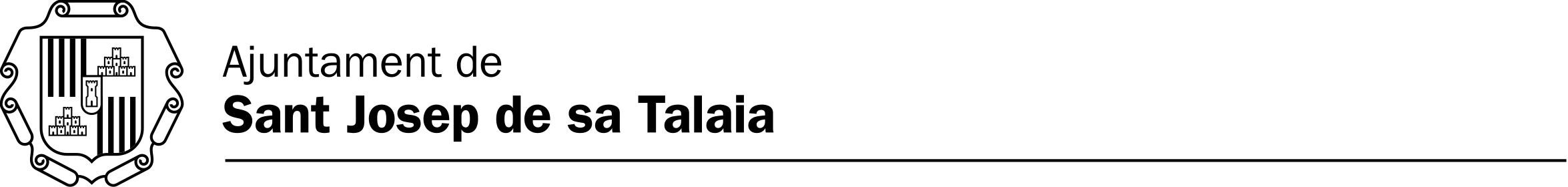 ANEXO 4, AÑO 2022DECLARACIÓN DE LAS SUBVENCIONES OBTENIDAS PARA LA MISMA FINALIDAD Y COMPROMISO DE COMUNICAR A LA ENTIDAD LOCAL LAS QUE SE OBTENGAN EN EL FUTURO(1)	, CON DNI	, PRESIDENTE/A DE LA ASOCIACIÓN   		CON CIF	, a efectos de solicitar subvenciones en materia de acción social para asociaciones o entidades privadas sin ánimo de lucro del Ayuntamiento de Sant Josep de sa Talaia por actuaciones realizadas durante el año 2022, HAGO LA SIGUIENTE DECLARACIÓN RESPONSABLE:DECLARO:(Márquese con una X la casilla correspondiente.)Que no se ha solicitado/obtenido ninguna subvención para la misma finalidad procedente de ninguna administración o entidad pública o privada, nacional o internacional.□Que se han solicitado/obtenido para la misma finalidad las siguientes subvenciones:Que el total de las ayudas percibidas o pendientes de percibir no superarán el coste total del proyecto o actividades subvencionables.Además, me comprometo a comunicar al Ayuntamiento de Sant Josep de sa Talaia la obtención de otras subvenciones para la misma finalidad procedente de cualquier administración o entidad pública o privada, nacional o internacional, en el plazo de diez días hábiles a contar desde la notificación de concesión, y en todo caso a justificar los fondos percibidos.Sant Josep de sa Talaia, ........... de	de 2022(firma del/de la representante legal)(	(1) Datos del/de la presidente/a de la entidad o asociación (nombre y apellidos, DNI, nombre completo de la entidad y CIF)c. de Consultori, 5 · 07830 Sant Josep de sa Talaia (Illes Balears)tel. 971 800 965 · fax 971 801 682 · serveissocials@santjosep.org · www.santjosep.orgAdministración / entidadCuantíaEstado(solicitada o concedida)